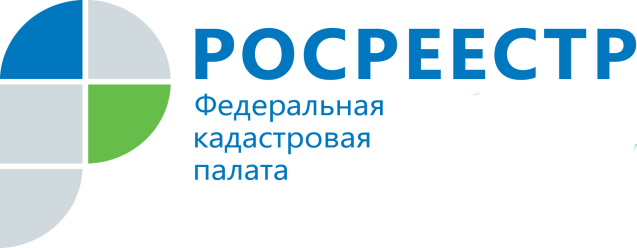 г. Барнаул13 ноября 2017 годаПресс-релизЭкономьте свое время с дополнительной услугой Кадастровой палаты!Сегодня заявители могут получить государственные услуги Росреестра различными способами, как дистанционно — на портале Росреестра и по почте, так и при непосредственном обращении в офисы Многофункционального центра предоставления государственных и муниципальных услуг Алтайского края (МФЦ). Кроме того, жители крупных городов края (Алейск, Барнаул, Бийск, Заринск, Камень-на-Оби, Новоалтайск, Рубцовск, Славгород) могут получить услуги Росреестра в рамках выездного обслуживания.Филиал ФГБУ «ФКП Росреестра» по Алтайскому краю (Кадастровая палата) предлагает гражданам и организациям услугу по выездному обслуживанию заявителей по предоставлению сведений, внесенных в Единый государственный реестр недвижимости (ЕГРН).Специалист Кадастровой палаты выезжает к заявителю со всей необходимой для осуществления приёма документов техникой, сразу вносит данные в программный комплекс и выдаёт заявителю расписку о приёме документов, в которой обозначена дата готовности документов.Выездное обслуживание упрощает подачу документов на предоставление сведений из ЕГРН. Услуга особенно удобна для активных, занятых граждан, которые желают сократить усилия и время, требующиеся для оформления сделок с недвижимостью. Для того чтобы воспользоваться услугой выездного приема достаточно обратиться в Кадастровую палату и оставить заявку любым удобным способом:по телефону Филиала: 8 (3852) 50-38-88;по электронной почте: dostavka@22.kadastr.ru лично в офисе приема-выдачи документов по адресу: г. Алейск, ул. Советская, д. 7аг. Барнаул, ул. Северо-Западная, д. 3, корпус Аг. Бийск, ул. Советская, д. 217аг. Заринск, ул. Союза Республик, д. 18/2г. Камень-на-Оби, ул. Ленина, д. 72бг. Новоалтайск, Октябрьская, д. 25г. Рубцовск, Арычная, д. 8г. Славгород, ул. Урицкого, д. 165Представители Кадастровой палаты рассмотрят заявку в максимально короткий срок
и свяжутся с заявителем, чтобы согласовать дату и время визита.Напоминаем, услуга по выезду к заявителям предоставляется бесплатно ветеранам Великой Отечественной войны, инвалидам I и II групп, при условии, что они являются правообладателями объектов недвижимости.Контакты для СМИПресс-служба Филиалат. 8 (3852)50-27-91, e-mail: press@22.kadastr.ru